Dienvidkurzemes novada pašvaldības domes saistošie noteikumi Nr. 2022/28

2022. gada 28. jūlijāPar Dienvidkurzemes novada pašvaldības līdzfinansējuma un tā piešķiršanas kārtību daudzdzīvokļu dzīvojamām mājām piesaistīto zemesgabalu labiekārtošanaiAPSTIPRINĀTI:ar Dienvidkurzemes novada pašvaldības domes28.07.2022. sēdes lēmumu Nr.787 (prot. Nr.10, 86.§) un precizējumiem,kas apstiprināti  ar Dienvidkurzemes novada pašvaldības domes26.08.2022. sēdes lēmumu Nr.802 (prot.Nr.11  5.§)Izdoti saskaņā ar likuma  “Par palīdzību dzīvokļa jautājumu risināšanā” 27.2 panta otrās daļas 5. punktu un piekto daļuVispārīgie jautājumi1.Saistošie noteikumi (turpmāk – Noteikumi) nosaka kārtību, kādā Pašvaldība piešķir Līdzfinansējumu daudzdzīvokļu dzīvojamai mājai piesaistītā zemesgabala labiekārtošanas pasākumu īstenošanai, kā arī Līdzfinansējuma apmēru, tā piešķiršanas un kontroles nosacījumus.(precizēts ar Dienvidkurzemes novada pašvaldības domes 26.08.2022. sēdes lēmumu Nr.802)Noteikumos lietotie termini:Daudzdzīvokļu dzīvojamā māja – dzīvojamā māja, kurā saskaņā ar būves kadastrālās uzmērīšanas lietu ir trīs vai vairāk dzīvokļi;Iebrauktuve, piebrauktuve un caurbrauktuve – speciāli izbūvēts brauktuves posms, kas paredzēts transportlīdzekļu piekļūšanai no valsts vai pašvaldības ceļa (ielas) braucamās daļas līdz īpašumam, pagalmam to ceļiem un autonovietnēm;Ietve – gājējiem paredzēts un atbilstoši izbūvēts cietā seguma celiņš, kas nodrošina piekļuvi daudzdzīvokļu dzīvojamās mājas ieejām no ceļa (ielas) vai pagalma, to ceļiem un autonovietnēm, nodrošina vides pieejamību māju ieejām, pilsētvides objektiem, kā arī veido savienojumu ar funkcionāli nepieciešamajiem vides infrastruktūras objektiem;Konkurss – Pašvaldības līdzfinansējuma piešķiršanas projektu konkurss daudzdzīvokļu dzīvojamām mājām piesaistīto zemesgabalu labiekārtošanai;Līdzfinansējums – Dienvidkurzemes novada pašvaldības finansējums, ko piešķir Dienvidkurzemes novada pašvaldība (turpmāk – Pašvaldība) teritorijas labiekārtošanas darbu veikšanai, lai īstenotu apstiprinātos projekta pieteikumus;Pagalms – publiskā ārtelpa dzīvojamās apbūves teritorijā, kuru ierobežo, vai kurai piekļaujas brīvi stāvoša vai savienotas daudzdzīvokļu dzīvojamās mājas un kas paredzēta šo māju iedzīvotāju rekreācijas un saimniecisko vajadzību nodrošināšanai, atsevišķos gadījumos, kas nav tieši piesaistīts mājai, bet kalpo daudzdzīvokļu dzīvojamo māju iedzīvotāju rekreācijas un saimniecisko vajadzību nodrošināšanai;Pašfinansējums – finansiālo līdzekļu apjoms, ko nodrošina Projekta pieteicējs sava pieteiktā projekta īstenošanai;Piesaistītais zemesgabals – daudzdzīvokļu dzīvojamās mājas dzīvokļu kopīpašumā vai nomā esošs publiski pieejams zemesgabals, uz kura uzcelta daudzdzīvokļu dzīvojamā māja, tās uzturēšanai un funkcionēšanai nepieciešamie infrastruktūras, labiekārtojuma un komunikāciju elementi un uz kura, saskaņā ar nomas līguma noteikumiem nomniekam ir tiesības veikt būvniecību;Pretendenta pilnvarotā persona – fiziska vai juridiska persona, kuru Pretendents vai Pretendentu apvienība normatīvajos aktos noteiktā kārtībā ir pilnvarojuši pārstāvēt viņu intereses pilnvarojumā norādītajos jautājumos;Pretendents – Dienvidkurzemes novada administratīvajā teritorijā esošas daudzdzīvokļu dzīvojamās mājas vai vairāku daudzdzīvokļu dzīvojamo māju, ja tās atrodas uz dzīvokļu īpašnieku kopīpašumā vai nomā esoša zemesgabala, dzīvokļu īpašnieku kopība;Pretendentu apvienība – Dienvidkurzemes novada administratīvajā teritorijā esoši vairāki Pretendenti (dzīvokļu īpašnieku kopības), kas iesniedz vienu kopēju projekta pieteikumu par vairākām daudzdzīvokļu dzīvojamām mājām, kuru piesaistīto zemesgabalu robežas ir savienotas;Projekta pieteicējs – Pretendents, Pretendentu apvienība vai Pretendenta pilnvarotā persona, kas iesniedz projekta pieteikumu un nodrošina projekta īstenošanu tā apstiprināšanas gadījumā;Projekta pieteikums – Projekta pieteicēja iesniegtā projekta iesnieguma veidlapa un citu noteikto dokumentu kopums Pašvaldībai Līdzfinansējuma saņemšanai teritorijas labiekārtošanas darbu veikšanai.(precizēts ar Dienvidkurzemes novada pašvaldības domes 26.08.2022. sēdes lēmumu Nr.802)(svītrots ar Dienvidkurzemes novada pašvaldības domes 26.08.2022. sēdes lēmumu Nr.802)Līdzfinansējums tiek piešķirts izsludinot Projektu konkursu.Kopējais Konkursā gada Līdzfinansējuma apmērs tiek noteikts kārtējā gada Pašvaldības budžetā.Pašvaldības izpilddirektors izveido Projektu pieteikumu vērtēšanas komisiju (turpmāk – Komisija) ne mazāk kā 5 (piecu) personu sastāvā un nozīmē Komisijas vadītāju.Konkursa izsludināšanas kārtība un norises laiksKonkurss ir atklāts.Konkursu izsludina publicējot informāciju Dienvidkurzemes novada informatīvajā izdevumā “Dienvidkurzeme” un/vai pašvaldības tīmekļa vietnē www.dienvidkurzemesnovads.lv (www.dkn.lv).Konkursu izsludina ne retāk kā 1 (vienu) reizi kalendārajā gadā, ja Pašvaldības budžetā attiecīgajā gadā šim mērķim ir paredzēti finanšu līdzekļi.Paziņojumā par Projektu pieteikumu iesniegšanu norāda:Projektu pieteikumu iesniegšanas beigu termiņu, kas nav īsāks par 2 (diviem) mēnešiem no paziņojuma publicēšanas datuma;Izsludinātajā Konkursā pieejamo kopējo Pašvaldības Līdzfinansējuma apmēru;Un citu nepieciešamo informāciju par Konkursu. Pretendents vai Pretendentu apvienība var iesniegt vienu Projekta pieteikumu attiecīgajā izsludinātajā Konkursā un ievērojot Noteikumu 12. punkta nosacījumus.Prasības projektu iesniedzējiemProjekta pieteikumu Līdzfinansējuma saņemšanai vienām un tām pašām realizētajām atbalstāmajām darbībām var iesniegt ne biežāk kā 1 (vienu) reizi 5 (piecos) gados. Noteikumu 18.1. un 18.2. punktā minētajām atbalstāmajām darbībām Projekta pieteikumu var iesniegt ne biežāk kā 1 (vienu) reizi gadā.Uz Līdzfinansējumu var pretendēt Pretendents vai Pretendentu apvienība:kuru daudzdzīvokļu dzīvojamās mājas platība ir vienāda vai lielāka par 150 m2 (viens simts piecdesmit kvadrātmetri) vai vairāku daudzdzīvokļu dzīvojamo māju kopējā platība ir vienāda vai lielāka par 150 m2 (viens simts piecdesmit kvadrātmetri);kuru daudzdzīvokļu dzīvojamā mājā vienam dzīvokļu īpašniekam pieder ne vairāk kā  25 % (divdesmit pieci procenti) no kopējā dzīvokļu īpašumu skaita, ierobežojums neattiecas uz valstij vai Pašvaldībai piederošajiem dzīvokļu īpašumiem;kuru daudzdzīvokļu dzīvojamā mājā esošo neapdzīvojamo dzīvokļu skaits nepārsniedz 25 % (divdesmit pieci procenti) no kopējā dzīvokļu īpašumu skaita, ierobežojums neattiecas uz valstij vai Pašvaldībai piederošajiem dzīvokļu īpašumiem;kam ir pietiekami finanšu resursi projekta īstenošanai nodrošinot pašfinansējuma daļu. Projekta pieteikumā paredzētās darbības īsteno 1 (viena) gada laikā no projekta līdzfinansējuma līguma noslēgšanas brīža.Atbalstāmās, neatbalstāmās izmaksas un līdzfinansējuma apmērsIzmaksas ir atbalstāmas, ja tās tieši ir nepieciešamas projekta īstenošanai, tās ir paredzētas apstiprinātajā Projekta pieteikumā un tiek veiktas, ievērojot atbilstīgas finanšu vadības, ekonomiskuma un efektivitātes principus.Par atbalstāmām izmaksām tiek uzskatītas:topogrāfiskās uzmērīšanas izmaksas un būvniecības ieceres dokumentācijas izstrādes izmaksas;būvdarbu izmaksas; autoruzraudzības izmaksas;būvuzraudzības izmaksas;labiekārtojuma iegādes, piegādes un uzstādīšanas izmaksas;nodokļu un nodevu maksājumi, kas tieši saistīti ar apstiprinātā Projekta pieteikumā paredzētajām aktivitātēm, ja Projekta pieteicējs tos nevar atgūt, ievērojot normatīvajos aktos noteikto kārtību par nodokļiem un nodevām.Par neatbalstāmām izmaksām tiek uzskatītas:izmaksas, kas saistītas ar Projekta pieteikuma sagatavošanu, tajā skaitā konsultāciju pakalpojumi un citi pakalpojumi;projekta administrēšanas izmaksas;samaksa par aizdevuma izskatīšanu, noformēšanu, rezervēšanu, procenta maksājumi, soda procenti, maksājumi par naudas pārskaitījumiem, komisijas nauda, zaudējumi sakarā ar valūtas maiņu un citi tiešie finansiālie izdevumi;izmaksas, kas radušās pirms Projekta pieteikuma iesniegšanas, izņemot 16.1. punktā noteiktās izmaksas;izmaksas, kas nav noteiktas kā atbalstāmas.Līdzfinansējumu var piešķirt šādām aktivitātēm un šādā apmjomā :brauktuves un/vai autonovietnes jaunbūvei, pārbūvei vai atjaunošanai – 60 % (sešdesmit procenti) apmērā no brauktuves un/vai autonovietnes jaunbūves, pārbūves vai atjaunošanas izmaksām;gājēju celiņu un ietvju jaunbūvei, pārbūvei vai atjaunošanai 60 % (sešdesmit procenti) apmērā, - no gājēju celiņu un ietvju jaunbūves, pārbūves vai atjaunošanas izmaksām; ja gājēju celiņu un ietvju jaunbūvei, pārbūvei vai atjaunošanai tiek nodrošināta vides pieejamība tad 70 % (septiņdesmit procenti) apmērā no gājēju celiņu un ietvju jaunbūves, pārbūves vai atjaunošanas izmaksām;apgaismojuma izbūvei, pārbūvei vai atjaunošanai – 70 % (septiņdesmit procenti) apmērā no apgaismojuma izbūves, pārbūves vai atjaunošanas izmaksām;slēgtu/slēdzamu atkritumu tvertņu/konteineru novietņu izbūvei, pārbūvei vai atjaunošanai 80 % (astoņdesmit procenti) apmērā no slēgtu/slēdzamu atkritumu tvertņu/konteineru novietņu izbūves, pārbūves vai atjaunošanas izmaksām;zālienu un/vai apstādījumu izveidošanai vai atjaunošanai 50 % (piecdesmit procenti) apmērā no zālienu un/vai apstādījumu izveidošanas vai atjaunošanas izmaksām;bērnu rotaļu, sporta laukuma/elementu un velosipēdu novietņu jaunbūvei, pārbūvei vai atjaunošanai 75 % (septiņdesmit pieci procenti) apmērā no bērnu rotaļu, sporta laukuma/elementu un velosipēdu novietņu jaunbūves, pārbūves vai atjaunošanas izmaksām;citu ārtelpas labiekārtojuma elementu (sols, atkritumu urna, veļas žāvētava, u.c.) jaunbūvei, pārbūvei vai atjaunošanai – 60 % (sešdesmit  procenti) apmērā no labiekārtojuma jaunbūves, pārbūves vai atjaunošanas izmaksām;būvniecības ieceres dokumentācijas izstrādei un autoruzraudzībai – 80 % (astoņdesmit procenti) apmērā no būvprojekta vai tam pielīdzināma dokumenta izstrādes un autoruzraudzības izmaksām;būvuzraudzības veikšanai – 80 % (astoņdesmit procenti) apmērā no būvuzraudzības veikšanas izmaksām.Līdzfinansējuma apmēru palielina par 10 % (desmit procentiem), ja:Projekta pieteicējs daudzdzīvokļu dzīvojamā mājā īsteno (ir uzsākti būvdarbi) vai ir īstenojis energoefektivitātes paaugstināšanas projektu.Uz Līdzfinansējumu projekta īstenošanai nevar pretendēt, ja projekta līdzfinansētajām atbalstāmajām izmaksām ir saņemts līdzfinansējums no valsts, pašvaldības, Eiropas Savienības struktūrfondu, citu ārvalstu finanšu palīdzības līdzekļiem vai citiem finanšu instrumentiem.Viena Konkursa Projekta pieteikuma īstenošanai pieejamais Līdzfinansējums:ne vairāk kā 7 000,00 EUR (septiņi tūkstoši eiro un nulle centi), ja labuma guvējs ir 1 (viena) daudzdzīvokļu dzīvojamā māja;ne vairāk kā 16 000,00 EUR (sešpadsmit tūkstoši eiro un nulle centi), ja labuma guvējs ir 2 (divas) vai vairākas daudzdzīvokļu dzīvojamās mājas.Projektu pieteikumu iesniegšanas, vērtēšanas un lēmuma pieņemšanas kārtībaProjekta pieteikumu iesniedz kādā no sekojošiem veidiem:sūtot pa pastu, tā, lai Dienvidkurzemes novada pašvaldībā tas tiktu saņemts ne vēlāk kā paziņojumā par Projektu pieteikuma iesniegšanu norādītajā beigu termiņā, norādot adresātu: Dienvidkurzemes novada pašvaldība, Lielā iela 76, Grobiņa, Dienvidkurzemes novads, LV-3430;personīgi, slēgtā aploksnē, jebkurā no Dienvidkurzemes novada valsts un pašvaldības vienotajiem klientu apkalpošanas centriem (VPVKAC) vai Pašvaldības pilsētu un pagastu pārvaldēs to darba laikos;iesūtot pašvaldības e-adresē vai e-pastā:  pasts@dkn.lv vienā datnē, kas parakstīta ar drošu elektronisko parakstu un satur laika zīmogu.Lai pieteiktos Konkursam jāiesniedz datorrakstā, latviešu valodā aizpildītu Projekta pieteikuma iesnieguma veidlapu atbilstoši Noteikumu 1.pielikumam, kurai pievieno:dzīvokļu īpašnieku kopības lēmumu (izraksts no protokola vai apliecināta protokola kopija vai balsošanas protokols, t.sk. ar pievienotiem lēmumu projektiem, kas izsniegti dzīvokļu īpašniekiem un saņemti atpakaļ ar dzīvokļu īpašnieku balsošanas atzīmēm, ja kopības lēmums pieņemts aptaujas kārtībā – nesasaucot kopsapulci) par daudzdzīvokļu dzīvojamai mājai piesaistītā zemesgabala labiekārtošanu un Projekta pieteikuma iesniegšanu Konkursā, kā arī par labiekārtojuma uzturēšanu un saglabāšanu;ja Projekta pieteikumu iesniedz par Pretendentu apvienību, tad Projekta pieteikumam pievieno visu Pretendentu apvienībā esošo dzīvokļu īpašnieku kopību lēmumus par kopīgu daudzdzīvokļu dzīvojamām mājām piesaistīto zemesgabalu labiekārtošanu un Projekta pieteikuma iesniegšanu Konkursā, kā arī par labiekārtojuma kopīgu uzturēšanu un saglabāšanu;pilnvaru vai tās apstiprinātu kopiju, ja Projekta pieteikumu iesniedz Pretendenta pilnvarotā persona, pilnvarojumu var iekļaut dzīvokļu īpašnieku kopības lēmumā;izziņa vai cita veida dokuments no inženierkomunikāciju turētāja vai īpašnieka, par Piesaistītajā zemesgabalā esošo inženierkomunikāciju stāvokli, ja nepieciešams norādot to jaunbūves, pārbūves un/vai atjaunošanas nepieciešamību.būvdarbu tāmi, kas sagatavota atbilstoši normatīvo aktu prasībām, izdalot atsevišķi Noteikumu 18. punktā noteiktās aktivitātes un kuru parakstījusi būvniecības jomā sertificēta persona;ja Projekta pieteikumu iesniedz tikai par aktivitātēm, kuras noteiktas Noteikumu 18.5. punktā, tad tiek iesniegta apstādījumu ierīkošanas tāme;būvniecības ieceres dokumentācija attiecīgajā gatavības stadijā.Komisija pēc Projektu pieteikumu iesniegšanas termiņa beigām, ne vēlāk kā 1 (viena) mēneša laikā, atbilstoši Noteikumiem izvērtē iesniegtos Projektu pieteikumus.Komisija, bez Projekta pieteikuma vērtēšanas atbilstoši Noteikumiem, noraida tos Projekta pieteikumus:kuri Pašvaldībā saņemti pēc iesniegšanas termiņa beigām; kuru Projekta pieteicēji nav izpildījuši līguma nosacījumus attiecībā uz iepriekšējiem Pašvaldības līdzfinansētiem projektiem.Līdzfinansējums tiek piešķirts ar Komisijas lēmumu, ievērojot sekojošo:Projekta pieteikumus vērtē piemērojot Noteikumu 2.pielikumā noteiktos vērtēšanas kritērijus;pēc izvērtēšanas atbilstoši Noteikumu 2.pielikumam, Komisija sagatavo vērtēto Projektu pieteikumu sarakstu, kurā tos sakārto no lielākās līdz mazākai vērtēšanas procesā iegūtai punktu summai;Priekšroka līdzfinansējuma saņemšanai ir Projektu pieteikumam ar augstāku vērtējumu;Gadījumā, ja Projektu pieteikumi saņem vienādu vērtējumu, tad papildus 1 (vienu) punktu piešķirt tam Projektu pieteikumam, kur pieprasītā summa izdalot ar Pretendenta vai Pretendenta apvienības dzīvokļu īpašumu skaitu ir mazāka;iekļaujoties Pašvaldības budžetā šim mērķim paredzēto līdzekļu apmērā attiecīgajā kalendārajā gadā. Komisija izvērtē Projektu pieteikumu atbilstību šo Noteikumu prasībām un pieņem vienu no šādiem lēmumiem:par Līdzfinansējuma piešķiršanu:ja Projekta pieteikums un tam pievienotie dokumenti atbilst šo Noteikumu prasībām;ar nosacījumu, kuru nepieciešams izpildīt, lai īstenotu projektu.par atteikumu piešķirt Līdzfinansējumu: ja Projekta pieteikums un tam pievienotie dokumenti atbilst Noteikumu prasībām, bet nav iegūts pietiekoši augsts vērtējums, lai iekļautos izsludinātai kārtai pieejamajā Līdzfinansējuma apmērā;ja Projekta pieteikums un tam pievienotie dokumenti neatbilst šo Noteikumu prasībām vai sniegtas nepatiesas ziņas.Gadījumā, ja Projekta pieteicējs, kura Projekta pieteikuma īstenošanai ir piešķirts Līdzfinansējums atbilstoši 26.1. punkta apakšpunktos noteiktajam, atsakās no projekta īstenošanas vai neizpilda nosacījumus, Komisija var pieņemt lēmumu par Līdzfinansējuma piešķiršanu Projekta pieteicējam, kuram Līdzfinansējumu atteica saskaņā ar 26.2.1. punktu un ir augstākais vērtējums starp tiem, kam nepietika Līdzfinansējums.Ja Komisijai, vērtējot Projekta pieteikumu un tam pievienotos dokumentus, rodas šaubas par izmaksu atbilstību vidējām tirgus izmaksām, tā ir tiesīga pieprasīt Projekta pieteicējam sniegt paskaidrojumus, kā arī pieaicināt  ekspertu atzinuma sniegšanai. Ja izmaksu atbilstība netiek pierādīta, Komisija, aprēķinot Līdzfinansējuma apjomu, var izslēgt neatbilstošās izmaksas.Komisijai, vērtējot pieteikumu un tam pievienotos dokumentus, ir tiesības pieprasīt no Projekta pieteicēja papildus informāciju. Projekta pieteicējam Komisijas pieprasītā informācija jāiesniedz Komisijas norādītajā termiņā.Komisija var pieaicināt konsultantus, speciālistus (piemēram arhitektu, būvinženieri u.c.), kuri Projektu pieteikumu izvērtēšanā piedalās ar padomdevēja tiesībām.Komisija 10 (desmit) darba dienu laikā, pēc Projektu pieteikumu izvērtēšanas un lēmuma pieņemšanas, rakstveidā informē Projektu pieteicējus par pieņemto lēmumu. Komisijas lēmumus un faktisko rīcību var apstrīdēt domei. (precizēts ar Dienvidkurzemes novada pašvaldības domes 26.08.2022. sēdes lēmumu Nr.802)Pēc Komisijas lēmuma pieņemšanas par Līdzfinansējuma piešķiršanu Projekta pieteikumam, Pašvaldība ar Projekta pieteicēju slēdz projekta līdzfinansējuma līgumu 30 (trisdesmit) darba dienu laikā.Projekta pieteicējam pirms projekta līdzfinansējuma līguma slēgšanas ir jāiesniedz faktiskā darbu izmaksu tāme, ja tā atšķiras no Projekta pieteikumam pievienotās. Fiksējot izmaksu nesakritības starp iesniegto faktisko darbu izmaksu tāmi un Projekta pieteikumam pievienoto, ja faktiskās izmaksas ir:mazākas, tad tiek proporcionāli samazināts Līdzfinansējuma apmērs atbilstoši Projekta pieteikumam un Noteikumos noteiktajam;lielākas, tad netiek mainīts piešķirtā Līdzfinansējuma apmērs.Projekta Līdzfinansēšana un īstenošanas kontroleLīdzfinansējums projekta īstenošanas laikā tiek izmaksāts uz Projekta pieteicēja norādīto bankas kontu kredītiestādē, pamatojoties uz iesniegto maksājuma pieprasījumu (Noteikumu 3.pielikums), kam pievienots akts par pārskata periodā faktiski veiktajiem un pieņemtajiem darbiem, un attiecīgais rēķins starp Projekta pieteicēju un izpildītāju. Līdzfinansējumu pārskaita 15 (piecpadsmit) darba dienu laikā pēc Noteikumu 32. punktā noteiktā maksājuma pieprasījuma saskaņošanas Pašvaldībā.Pašvaldība var uzdot būvuzraudzību veikt Pašvaldības izraudzītam būvuzraugam, tādā gadījumā izmaksas par būvuzraudzību sedz Pašvaldība.Projekta pieteicējs 20 (divdesmit) darba dienu laikā pēc līdzfinansētā projekta īstenošanas beigu termiņa Pašvaldībā iesniedz:pārskatu par projekta īstenošanas gaitu un rezultātiem – Noteikumu 4.pielikums;finanšu pārskatu par piešķirtā Līdzfinansējuma izlietojumu – Noteikumu 5.pielikums.Pašvaldībai ir tiesības veikt projekta:aktivitāšu norišu pārbaudi uz vietas projekta īstenošanas vietā un laikā;dokumentācijas pārbaudi;finanšu līdzekļu izlietojuma pārbaudi.Projekta pieteicējam ir pienākums nodrošināt Pašvaldības pieprasīto informāciju. Gadījumā, ja netiek nodrošināta pieprasītā informācija, Pašvaldība var apturēt Līdzfinansējuma izmaksu.Ja Projekta pieteicējs objektīvu apstākļu dēļ nespēj norādītajā laikā realizēt līdzfinansēto projektu, drīkst lūgt projekta īstenošanas termiņa pagarinājumu iesniedzot Pašvaldībā iesniegumu. Šādā gadījumā 10 (desmit) darba dienu laikā tiek sasaukta Komisijas ārkārtas sēde, kura izvērtē apstākļus, sniegto informāciju un pieņem lēmumu.Ja, izvērtējot pārskatu par projekta īstenošanas gaitu un rezultātiem (Noteikumu 4.pielikums) un finanšu pārskatu par piešķirtā Līdzfinansējuma izlietojumu (Noteikumu 5.pielikums) tiek konstatēts, ka Projekta pieteicējs neatbilstoši projekta pieteikumam un plānotajiem darbiem izlietojis piešķirto Līdzfinansējumu, tam ir pienākums pēc Pašvaldības pieprasījuma saņemšanas 10 (desmit) darba dienu laikā atmaksāt neatbilstoši izlietoto Līdzfinansējumu. Projekta pieteicējam ir pienākums atmaksāt saņemto Līdzfinansējumu vai tā daļu 10 (desmit) darba dienu laikā pēc Pašvaldības lēmuma saņemšanas, ja apsekojot projekta realizācijas vietu tiek konstatēts, ka netiek nodrošināta noteikumu 44. un 45. punkta izpilde.Īpašie nosacījumiProjekta pieteicējam 5 (piecus) gadus pēc līdzfinansētā projekta aktivitāšu īstenošanas ir jānodrošina projekta līdzfinansējuma līguma nosacījumu ievērošana.Projekta pieteicējs ir atbildīgs par līdzfinansētā projekta ietvaros radīto materiālo vērtību saglabāšanu un uzturēšanu vismaz 5 (piecus) gadus no projekta īstenošanas termiņa beigām.Projekta pieteicējam pēc līdzfinansētā projekta īstenošanas ir pienākums nodrošināt teritorijas pieejamību un izmantošanu plašai sabiedrībai, izņemot, ja Komisijas lēmumā un projekta līdzfinansējuma līgumā noteikts savādāk.Noteikumu 45. punkta nosacījumi nav attiecināmi uz projekta īstenošanas rezultātā labiekārtotām autonovietnēm un slēgtām/slēdzamām atkritumu tvertņu/konteineru  novietnēm.Pašvaldībai ir tiesības pārbaudīt piešķirtā Līdzfinansējuma izlietošanas atbilstību projekta īstenošanas laikā un 5 (piecus) gadu laikā pēc projekta īstenošanas termiņa beigām.Projekta pieteicējam jāsniedz informācija Pašvaldībai 5 (piecu) gadu periodā pēc projekta īstenošanas termiņa beigām par projekta ietvaros radīto materiālo vērtību izmaiņām.Pašvaldībai, sagatavojot nākamā kalendārā gada budžetu ir jāparedz Līdzfinansējums tiem Projektu pieteikumiem, kuriem kārtējā gadā Komisija ir pieņēmusi lēmumu par Līdzfinansējuma piešķiršanu un ir noslēgts projekta līdzfinansējuma līgums ar termiņu, kas beidzas nākamajā kalendārajā gadā.Komisijas lēmumus un faktisko rīcību var pārsūdzēt, iesniedzot iesniegumu Pašvaldības domei.Noslēguma jautājumiNoteikumi stājas spēkā likuma “Par pašvaldībām” 45. pantā noteiktajā kārtībā.Ar Noteikumu spēkā stāšanos, spēku zaudē:Grobiņas novada domes 2017. gada 30. marta saistošie noteikumi Nr. 11 “Par Grobiņas novada pašvaldības līdzfinansējuma apjomu un tā piešķiršanas kārtību daudzdzīvokļu dzīvojamām mājām piesaistīto zemesgabalu labiekārtošanai”;Durbes novada domes 2018. gada 28. jūnija saistošie noteikumi Nr. 12/2018 “Par Durbes novada pašvaldības līdzfinansējuma apjomu tā piešķiršanas kārtību daudzdzīvokļu dzīvojamām mājām piesaistīto zemesgabalu labiekārtošanai”.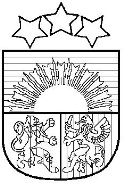 Dienvidkurzemes novada pašvaldībaLielā iela 76, Grobiņa, Dienvidkurzemes novads, LV-3430, reģistrācijas Nr. 90000058625, tālr. 63490458, e-pasts pasts@dkn.lv, www.dkn.lvDienvidkurzemes novada pašvaldībasdomes priekšsēdētājsAivars Priedols